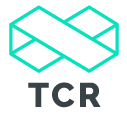 Spelling, Punctuation and Grammar for Y5 and Y6 TeachersCourse OverviewAn informative and practical course that is aimed English Subject Leaders, teachers in Junior, Middle and Primary schools (particularly but not exclusively Y6) and Senior Leadership team members. This course helps to address the need to teach Spelling, Punctuation and Grammar in KS2 with direct reference to the age related expectations. It will provide teachers with an activity bank and fun games to ensure that the teaching of SPaG is a whole school concern, where the children are taught specific skills and qualities to assist them when experiencing the SATs.  NB: Delegates will need to bring a book with them that they would like to use as a class text, in order to use it during a group workshop. Course ContentHow to meet the needs of the end of Year 6 expectations in Spelling, Punctuation and GrammarDeveloping games and activities to support learningDeveloping Spelling, Punctuation and Grammar activity carouselsHow to use SPaG in the context of real textsApplication of SPaG skills across the curriculumSupporting the moderation processes during the yearSupporting the application of skills in writing